² 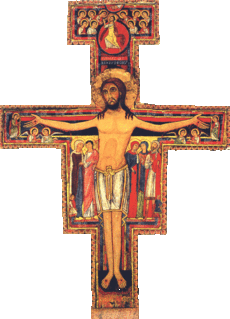 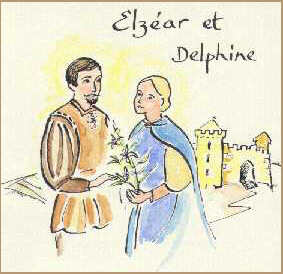 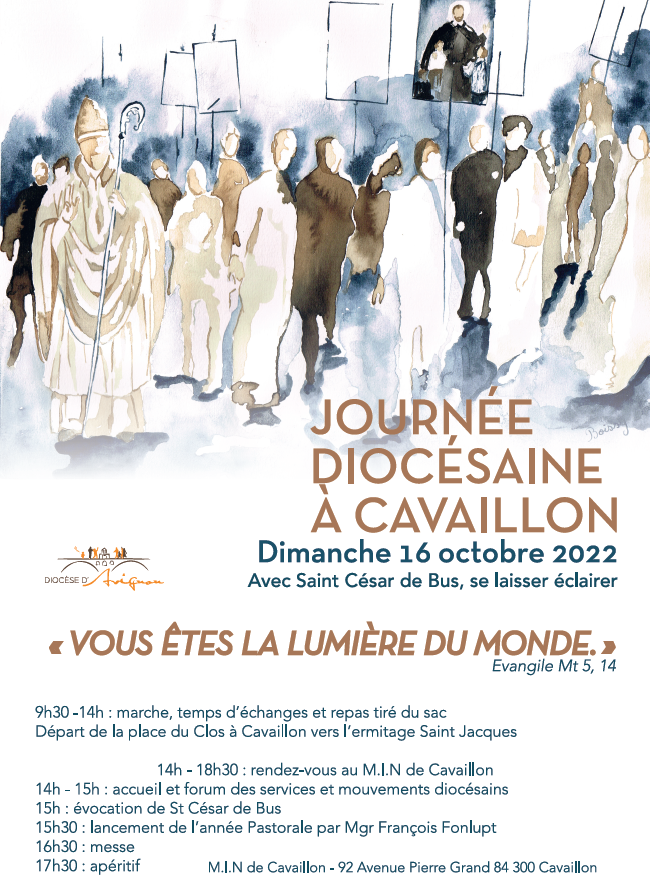 Samedi 24 Septembre 202216h30 : Aumônerie des Jeunes à Loriol18h30 : Messe des familles à Loriol. Int :  Mme AMOURDEDIEU19h30 : réunion parents du KT de LoriolDimanche 25 Septembre 2022 26ème Dim TO10h00 : Messe des familles à Sarrians. Int : Gilberte et AndréEveil à la foi.Apéro paroissial après la Messe11h30 : Baptême de Calie GUASCH à Sarrians. Lundi 26 Septembre 2022Saints Elzéar et Delphine16h30 : Catéchisme à Loriol18h00 : Messe à Loriol. Int : Henri ABRIEUMardi 27 Septembre 2022Saint Vincent de Paul16h30 : catéchisme à Sarrians et à Loriol. 18h15 : Messe à Sarrians. Int : Marcel TORT20h00 : Conseil PastoralMercredi 28 Septembre  2022 18h00 : Messe à Loriol. Int : Emma DANIELJeudi 29 Septembre 2022Saints Archanges8h00 : Adoration à Loriol. 8h45 : Messe à Loriol. Int :  anniversaire de mariage de Marcel et Jeanine SalomonVendredi 30 Septembre 2022Saint Jérome8h00 : Adoration Eucharistique à Sarrians8h45 : Messe à Sarrians. Int : Nathalie ROLLANDSamedi 1er Octobre 2022Sainte Thérèse de l’EJ14h30 : mariage à Caromb de Diane SAINT OLIVE18h30 : Messe à Loriol. Int :  Lucienne BAILLAUDDimanche 2 Octobre 2022 27ème Dim TO10h00 : Messe à Sarrians. Int : 11h30 : Baptême a Loriol de : Ashley DARON12h30 : Baptême à Loriol de : Esteban GOMEZ